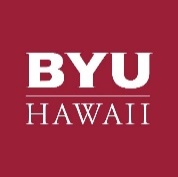 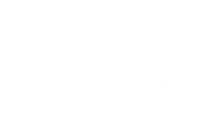 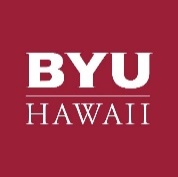 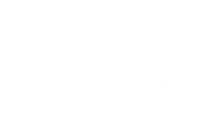 How to Update Work Phone NumberOn your home page, click on your picture in the upper right hand corner.Click on your name where it says View Profile.Under your picture there will be a list of tabs you can view, click on the Contact tab.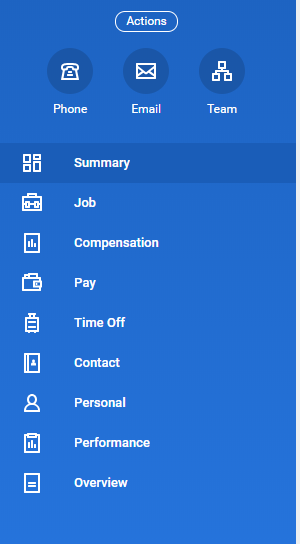 From there, click on the Edit button.Scroll down to where it says Work Contact Information and click on the pencil icon under Primary Phone.Phone Device: LandlineCountry Phone Code: United States of AmericaArea Code: 808Phone Number: Your office phone numberPhone Extension: You do not need to put your extension numberUnder Details, select Public as the VisibilityWhen you’re done, it should look like the example below (pg. 2)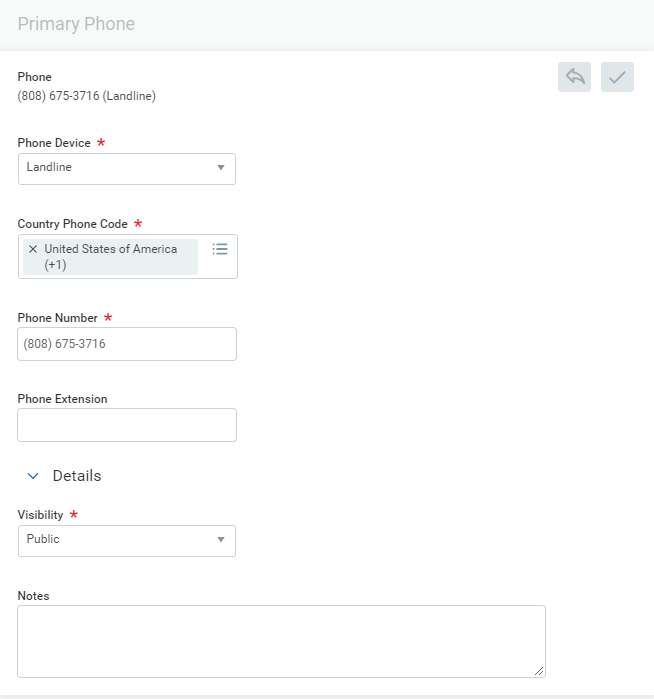 How to Update Work EmailClick on the pencil icon under Primary Email.Enter your work email address (should end with @byuh.edu).Under Details, select Public as the Visibility.When you’re done, it should look like the example below.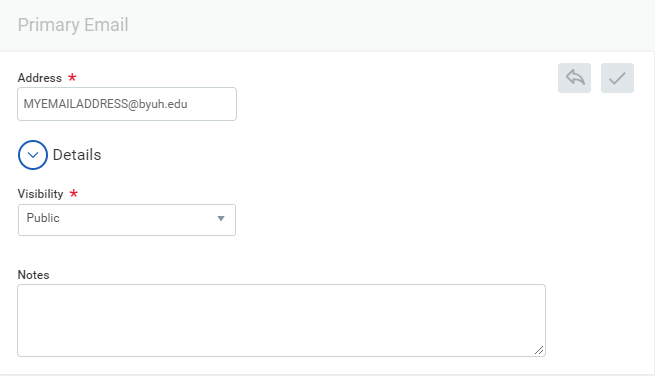 